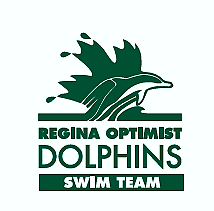 January 20-21, 2018LAWSON AQUATIC CENTREREGINA, SASKATCHEWAN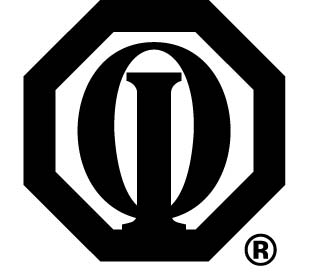 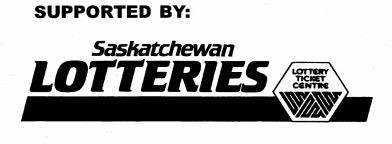 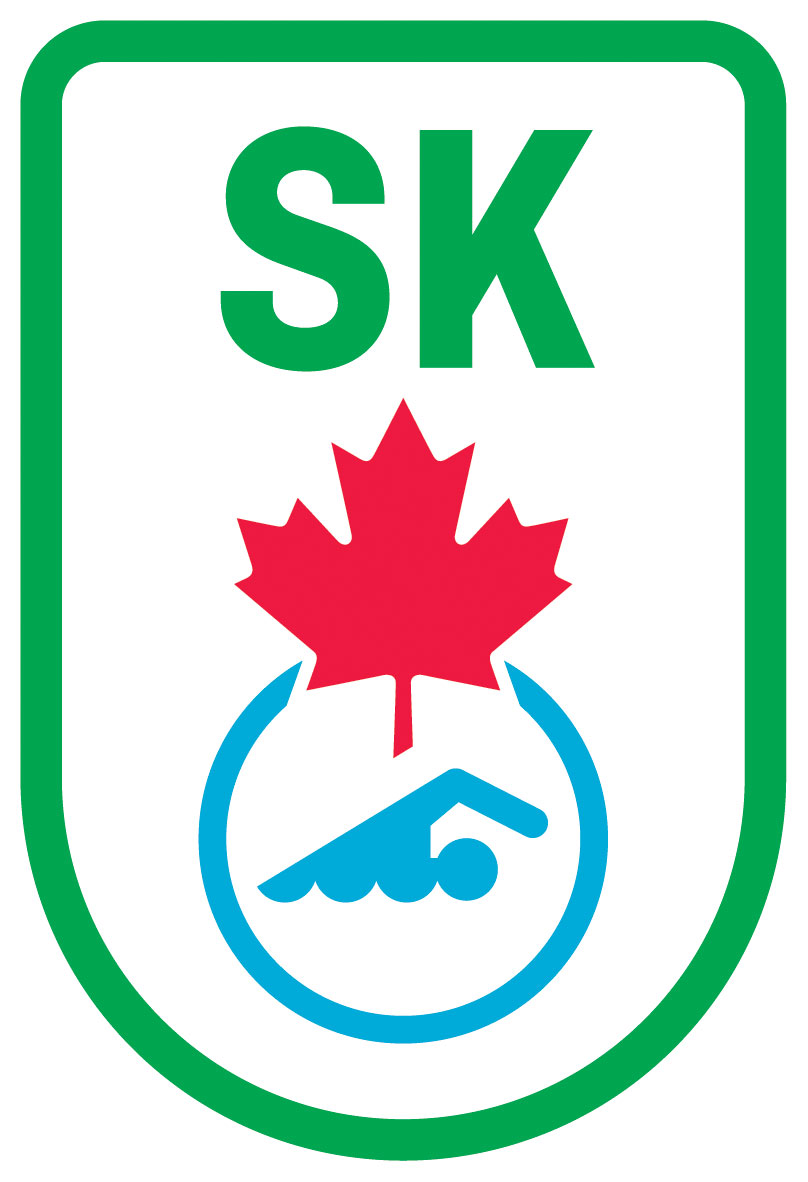 Regina Optimist Dolphins Swim Club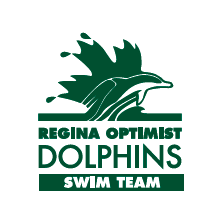 Optimist Prairie Cup Development MeetJanuary 20-21, 2018Sanction #23047Meet Manager			Co-Meet Manager		Entries and Results		Francine Kurk 			Giselle Marcotte		Matt SpenceFrancinek@sasktel.net		Marchuk@sasktel.net		Matthew.Spence@fcc-fac.ca(306) 533-4351	 		(306) 520-4376			(306) 584-2376	Officials CoordinatorsShenda Stewart  		and 	Michelle KrenbrinkShendastewart@sasktel.net 		Michelle.Krenbrink@Greystone.ca(306) 533-6060				(306) 502-1563Facility:Lawson Aquatic Centre, 1717 Elphinstone St. Regina, SK.Short Course Competition: One-25 meter, Deep Tank 8-lane competition pool; One-25 meter, Middle Tank 8-lane warm-up/cool-down pool.Non-turbulent lane markers are used. The new Quantum Electronic timing system will be used for this meet. In the event it is not installed on time, Dolphin watches will be utilized and/or manual watches will be used. Coaches will updated.HY-TEK Meet Management Software is used.All spectators and swimmers must bring indoor shoes to wear on the pool deck. Outdoor footwear is not permitted on the pool deck at this facility.  Athlete and spectator seating is on the pool deck.  Eligibility:Entries will only be accepted for swimmers who are currently registered in the Swimming Canada registration database, and have a Swimming Canada 9-digit registration ID number, unless the swimmer is registered with and presenting a foreign FINA affiliated federation. Swimmers must be a minimum of seven years of age as of the first day of competition. Age group placement will be determined by using age of the swimmer on Saturday, January 20, 2018.Swimmers must have met the Swim Saskatchewan Standards for graduation from the Saskatchewan Novice Program.PARA swimmers who are registered with Swimming Canada (SNC) or FINA affiliate are eligible to compete and will be seeded according to their entry time.RULES: 	Current SNC rules apply during this meet except as specifically modified in this meet package.            IPC rules will be followed for Para swimmers competing in the meet Entries:***Each swimmer will be limited to a maximum of six (6) individual events, plus relays***DEVELOPMENT MEET ENTRIES ARE IDENTIFIED AS 100 SERIES EVENTS IN THE HY-TEK FILE.All entry times should be in short course meters. Converted times are accepted. Training times are not.  No-Time (NT) entries will be acceptedMeet Management reserves the right to limit entries in individual events.  All entries are to be submitted online through the Swim Canada Online system at: www.swimming.ca/Meetlist.aspx by 11:59 p.m. EST, January 6th, 2018.Please direct all inquiries regarding meet entries to: Matt Spence, contact information listed above.SNC registration numbers MUST be submitted for each swimmer. No exceptions.Relay Entries:Each relay swimmer must swim in at least one individual event in the Meet. All relays will be swum as timed finals.Relays are being swum in an Open-Age Category; Clubs may enter as many relay teams as they wish. Clubs are encouraged to submit Relay names in their Hy-Tek entry file.   If names or swimmer order changes are required, new relay cards with the changes must be submitted by the end of Saturday’s session Female and Male relays will compete separately. Relay cards are available at Clerk of Course. Entry Fees and Payment:$10.00 per individual swimmer entered in the meet.		$8.00 per event.$15.00 per Relay team.Cheques are made payable to: Regina Optimist Dolphins Swim Club.The cheque amount must be consistent with the entry file at the closing of the entry deadline. Please do not mail entry fees. Submit entry fee cheques to Meet Management prior to the start of warm ups on January 20, 2018.No swimmer / team will be allowed to start warm-up until entry fees have been paid.Note: Entry fees will not be refunded after 11:59 p.m. EST, January 6, 2018.Deck Entries:Deck entries may be permitted if empty lanes are available and at the discretion of Meet Management and Clerk of Course. Deck entries must be submitted to Clerk of Course no later than forty-five (45) minutes prior to the start of the session in which the event is to be held.Deck entries will require a payment of $15.00 for individual and Relay events.Payment is required prior to entry into the event. Deck entries are classified as exhibition swims. Seeding:	All Individual and relay events will be senior seeded and swum slowest to fastest, except for the 800 Free, which will be senior-seeded, fastest to slowest. The 800 Free may be swum with 2 swimmers per lane at the discretion of meet management.  All Events are Time FinalsFemale and Male swimmers will compete separately.Heats maybe combined as necessary.Start:The FINA Start shall be used for all events as per SNC Rule SW4.  Except for Backstroke events, swimmers will remain in the water at the completion of their swim to allow the next heat to get under way.  Swimmers will stay to the side of their respective lane against the lane rope.Scratch Deadlines:Email scratches will be accepted until Thursday January 18, 2018 at 7pm, CST. 	Email scratches to: rods@reginadolphins.com Subject line:  Scratches Prairie Cup DEVELOPMENT. Emailed scratches ARE NOT accepted after January 18, 2018 at 7p.m., after which all scratches must be submitted on official scratch cards.Entry fees will not be refunded for scratches received after entry deadline date. Scratches: Scratches from heats may be made at any time without penalty except for loss of entry fee. Clubs are requested to report any scratches no later than 30 minutes prior to the start of that day’s events. 	Coaches are encouraged to provide scratches to the Clerk of Courses as soon as possible.Protests: As per SNC Rule CGR 9.2Coaches Meetings:  Saturday, January 20, 2018 at 11:15AM in the Meet Management OfficeScoring and Awards:No scoring.There will be Personal Best Draw prizes. This includes PB from NT.Place ribbons awarded for 1st through to 8th, for individual events only.Meet Results: 	 Live results @ http://www.reginadolphins.comResults will be posted on the Swimming Canada web site.Results will be reported in the following age groups for individual eventsFemale:	  10 & under, 11 & 12, 13 & Over		Male:  	  11 & under, 12 & 13, 14 & OverResults will be reported as Open in relay eventOfficials:Visiting Clubs are welcomed and encouraged to participate in officiating at our Meets.All levels of qualifications are needed. Please have your Volunteer officials contact the RODS OfficialsCoordinators: Shenda Stewart or Michelle Krenbrink at their contact information listed above.Meet Safety Rules: Swimming Canada Competition Warm-up Safety Procedures will be in effect at this meet.  See last two pages for full description.Safety Marshals will be stationed around the competition pool deck.There will be no warm-up lane assignments; as lanes are usually crowded, co-operation and courtesy of all coaches and athletes is expected.Warm-up times and length may be changed by the Meet Manager based on timeline restrictions.During warm-ups, no swimmer shall enter the pool by using a dive.  NO DIVING ALLOWED - EXCEPTION: During the last 25 minutes of the warm up, Lanes 1, 2, 7 & 8 will be designated as diving lanes.  During this period only ONE WAY SWIMMING will be allowed in these lanes.NOTE: Coaches are responsible to inform their swimmers and ensure their discipline and adherence to the MEET SAFETY RULES.General Information:Any additional changes to the Meet format will be provided to coaches at the Coaches Meeting.Tables and chairs are provided for coaches on the south side of the pool; all teams are required to sit in the designated swimmers area on the south side of the pool.Clubs will be responsible for their personal valuables and for the conduct of their swimmers. Please have your Club’s area, on deck and in the stands cleaned up before you leave each day. Swimmers caught vandalizing pool property or using offensive language will be disqualified from the meet and any expenses incurred as a result of the vandalism will be billed to their Club.Deck changing will not be allowed as per Swim Saskatchewan policy. It is the responsibility of each swimmer entered into the Meet to ensure their personal belongings are stored in a secure manner.  The Lawson Aquatic Centre and the Regina Optimist Dolphins Swim Club will not accept responsibility for any lost or stolen items.  Visiting teams are responsible for the conduct of their swimmers.  Inappropriate behavior at the pool or at a billets residence, if appropriate, may result in disciplinary action by Meet Management.The Regina Optimist Dolphins Swim Club reserves the right to sell merchandise and equipment on the pool deck.Glass containers and breakables are not allowed on the pool deck. Sunflower seeds with shells are not allowed on the pool deck.Electric fans are not allowed in the Lawson Aquatic Centre. SCHEDULE OF EVENTSSaturday, January 20th, 2018 – Timed FinalsWarm up 11:30am; Race Start 12:30pmSunday, January 21st, 2018 – Timed FinalsWarm up 11:30am; Race Start 12:30pmProgram times may be changed at the discretion of Meet Management.  All participating clubs will be notified of any changes to the Program.  Coaches will be notified prior to the meet of any changes to the specifications of this Meet Package, unless such changes can be dealt with at the commencement of the meet without disadvantage to the swimmer.COMPETITION WARM-UP SAFETY PROCEDURES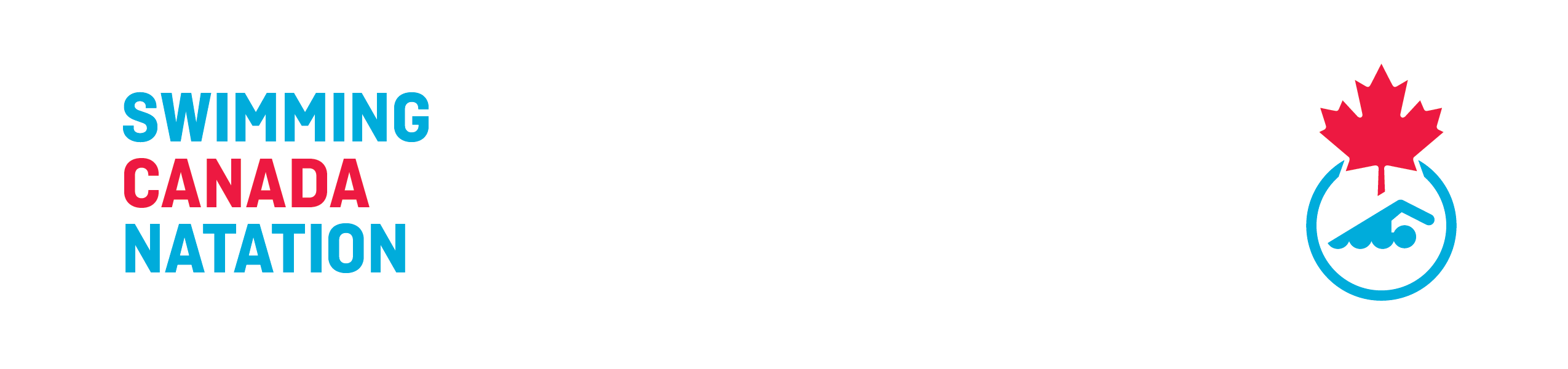 September 26, 2016Meet Management for all sanctioned Canadian swimming competitions must ensure the following safety procedures are applied.  It is incumbent on coaches, swimmers, and officials to work together to comply with these procedures during all scheduled warm-up periods.  Coaches are requested to encourage swimmers to cooperate with Safety Marshals. GENERAL WARM-UP:Swimmers must enter the pool FEET FIRST in a cautious manner, entering from a start or turn end only and from a standing or sitting position.Running on the pool deck and running entries into the pool are prohibited.Meet Management may designate the use of sprint or pace lanes during the scheduled warm-up time.  Any such lane usage must be communicated through a pre-competition handout, an announcement or deck signage.Diving starts shall be permitted only in designated sprint lanes. Only one-way swimming from the start end of sprint lanes is permitted.Pools with backstroke starting ledges available may offer a designated lane for backstroke starts, at meet management’s discretion. (This is not mandatory if not enough general lane space is available for the number of swimmers in the meet.)  Notices or barriers must be placed on starting blocks to indicate no diving during warm-up.EQUIPMENT:Kick Boards, Pull-Buoys, Ankle Bands, and Snorkels are permitted for use in the main warm-up pool during warm-up.Hand paddles and flippers are permitted for use in a secondary warm-up pool only (where available), at meet management’s discretion and recommended only for higher level or senior competitions.At meet management’s discretion and based on available space, the Meet Manager may permit use of tubing or cord assisted sprinting in designated lanes and during specific times of the warm-up only. It is recommended that this only be allowed in secondary warm-up pools as space allows.  Coaches are responsible for equipment reliability and use.  This is recommended only for higher level or senior competitionsCOMPETITION WARM-UP SAFETY PROCEDURESSeptember 26, 2016VIOLATIONS:It is recognized that there is a level of interpretation and common sense that must be applied when applying these guidelines.  Diving headfirst into an empty pool at the start of a warm-up is not the same as diving headfirst into a crowded lane.  Judgement and context is required.Swimmers witnessed by a Safety Marshal diving or entering the water in a dangerous fashion may be removed without warning from their first individual event following the warm-up period in which the violation occurred and the alternates in that event notified should that event be a final.  They may also receive a verbal warning from the Safety Marshal.  Swimmers receiving verbal warnings will have their names and clubs registered with the Meet Manager.In the case of a second offense during the same competition the swimmer may be removed from the remainder of the competition.SAFETY MARSHALS:The Safety Marshal is a trained position designated by Meet Management. Safety Marshals shall:Be visible by safety vestBe situated at each end of the competition pool and when applicable, similarly situated in designated warm-up pool when pre-competition warm-ups are scheduled.Ensure participants comply with warm-up safety procedures and report violations to the Referee.Depending on the level of competition, Safety Marshals have a role to help work with coaches and swimmers to ensure a safe warm-up environment.  This may include educating a younger swimmer on the rules or communicating a concern to a coach. Judgement, tact and confidence is required and therefore the Safety Marshal should ideally be a more experienced official.PARA-SWIMMER NOTIFICATION:Coaches are requested to notify Safety Marshals of any Para-swimmers participating in warm-ups where necessary and at the coach’s discretion.  The following statement must appear in all Swimming Canada sanctioned meet information and posted notices:“SWIMMING CANADA COMPETITION WARM-UP SAFETY PROCEDURES WILL BE IN EFFECT AT THIS MEET.”Female Event #Event DescriptionMale Event #101200 IM10210350 Back104105200 Fly106107100 Free108109400 IM110Female Event #Event DescriptionMale Event #1114 x 50 Medley Relay112113200 Free11411550 Breast116117100 Back118119800 Free120